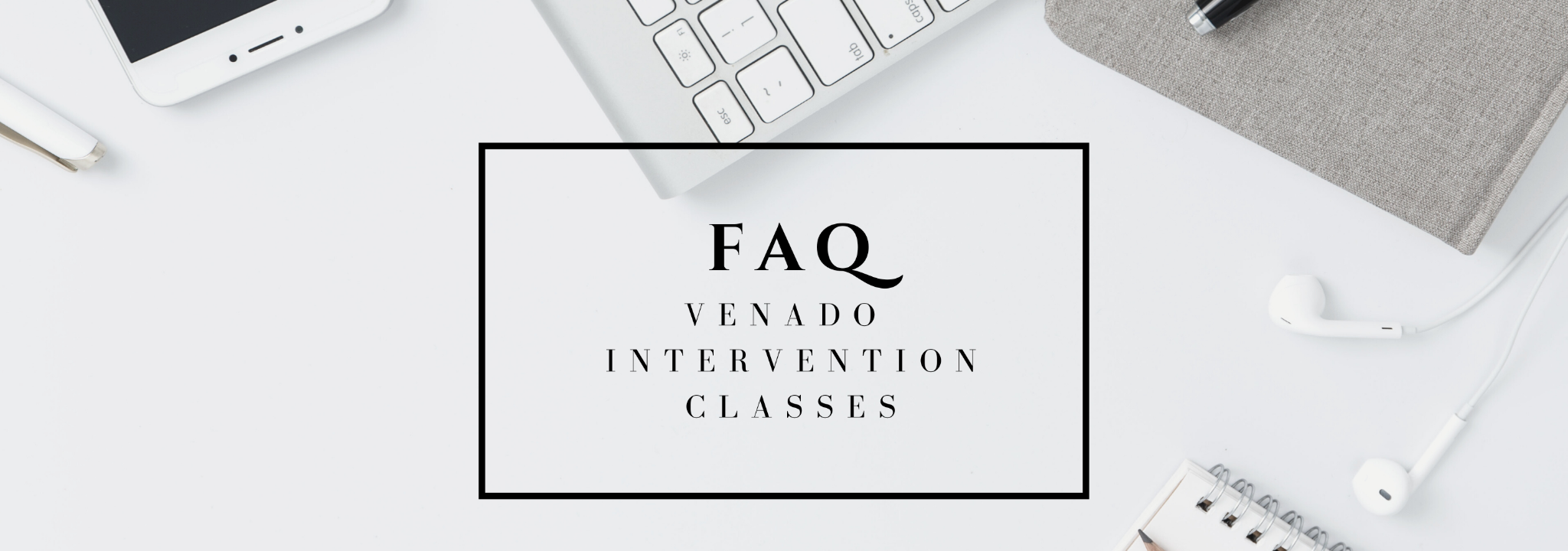 This FAQ document will be updated weekly as we receive questions from our parent community.QuestionAnswerHow do I enroll my student in the class they have been selected for?If your student has been recommended for this class, they will automatically be placed and it will be on their schedule for the 23-24 school year. It will be your child’s elective class. 8th graders who are in an intervention class and want a 2nd elective can choose to participate in Zero Period PE I see Title I Intervention Lab Classes on the 6th Grade Family Night slides. What are they, and how are students enrolled in that class?The Title I Intervention Lab Classes - such as Math Lab, Reading Lab, and Study Skills are courses designed to support students who need extra help in those areas.  Our Intervention Team works with 6th and 7th grade teachers to analyze student academic performance data - SBAC scores, STAR reading and math scores, benchmark tests, grades, anecdotal observations, etc. - to identify students who need these interventions.  If a student is recommended for these classes, this automatically becomes one of the child’s elective courses for the school year. Families will be notified that their child is recommended for a Title I Intervention Lab Class in early Summer. Study Skills is the only lab class that can be self-selected as an elective by a student.  Math Lab and Reading Lab classes are invitation only.Would it be possible to still enroll my child in one of the other exploratory electives offered, since he has been placed in a year long intervention class?Yes. Students who are recommended for an intervention class have the option of taking zero period PE. Zero period PE meets at 7:15 a.m. 4 days a week.  This allows students to take 2 electives (one being the intervention lab).I am surprised my child is being placed in a reading lab, she did fine in 6th grade, and I was never warned by her 6th grade teacher that she would need this intervention.Please understand that performance history and factors such as attendance, effort, grades, and other benchmarks were taken into consideration. In some cases, students who are diligent workers and complete all assignments may earn A or B grades while still performing below grade level on IUSD district screening assessment such as the STAR Renaissance test. For example, if your child is scoring below the 40th percentile, we are expected to provide remediation. We also recognize that in order to prepare students for the rigors of middle and high school, they need to attain grade level proficiency in their reading and math benchmarks, hence a reading lab, math lab, or study skills class may be necessary. 